Tento týden začneme poslední velkou kapitolu8. ročníku – rovnice. Až je budeme umět řešit, tak se poté zaměříme na slovní úlohy řešené pomocí rovnic. Je důležité, abyste si od začátku osvojili dobře postup a procvičovali od těch nejjednodušších. Ke kontrole do 18.5.2020 mi pošlete vyřešené rovnice a nezapínejte na zkoušku – ta k rovnicím patří a příklady na sčítání/odčítání mnohočlenů.  Podívejte se na výukové video  o rovnicích– je to tam dobře vysvětleno.Nové učivo do sešitu:ROVNOSTv aritmetice: 5+6 = 19-8 v algebře x2-16 = (x-4)(x+4)v geometrii:  =  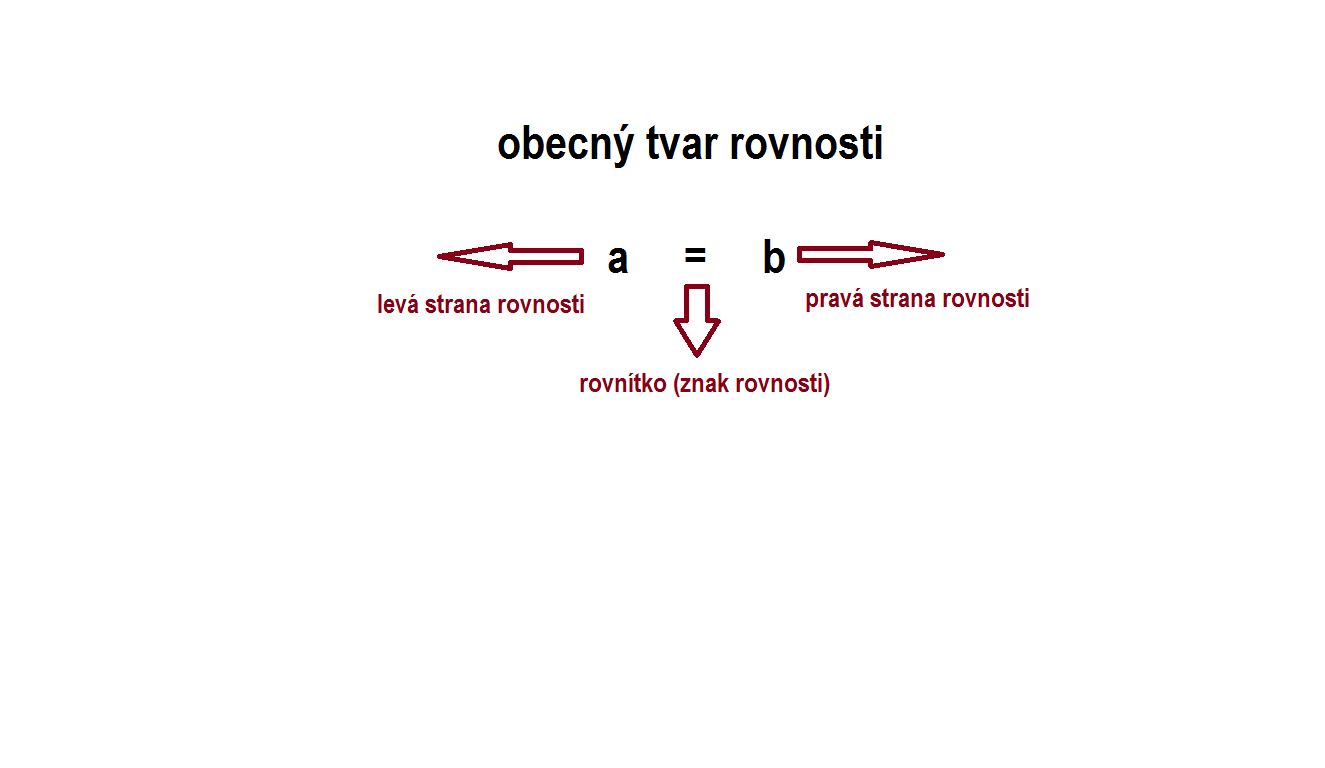 LINEÁRNÍ ROVNICEVýukové video zde: (stačí se zatím podívat jen od začátku do stopáže 10:15)https://www.youtube.com/watch?v=iL6awqCDvEUUČEBNICE ALGEBRY: 88 - 95proměnným v rovnici říkáme neznáméřešení rovnice nazýváme kořen rovnice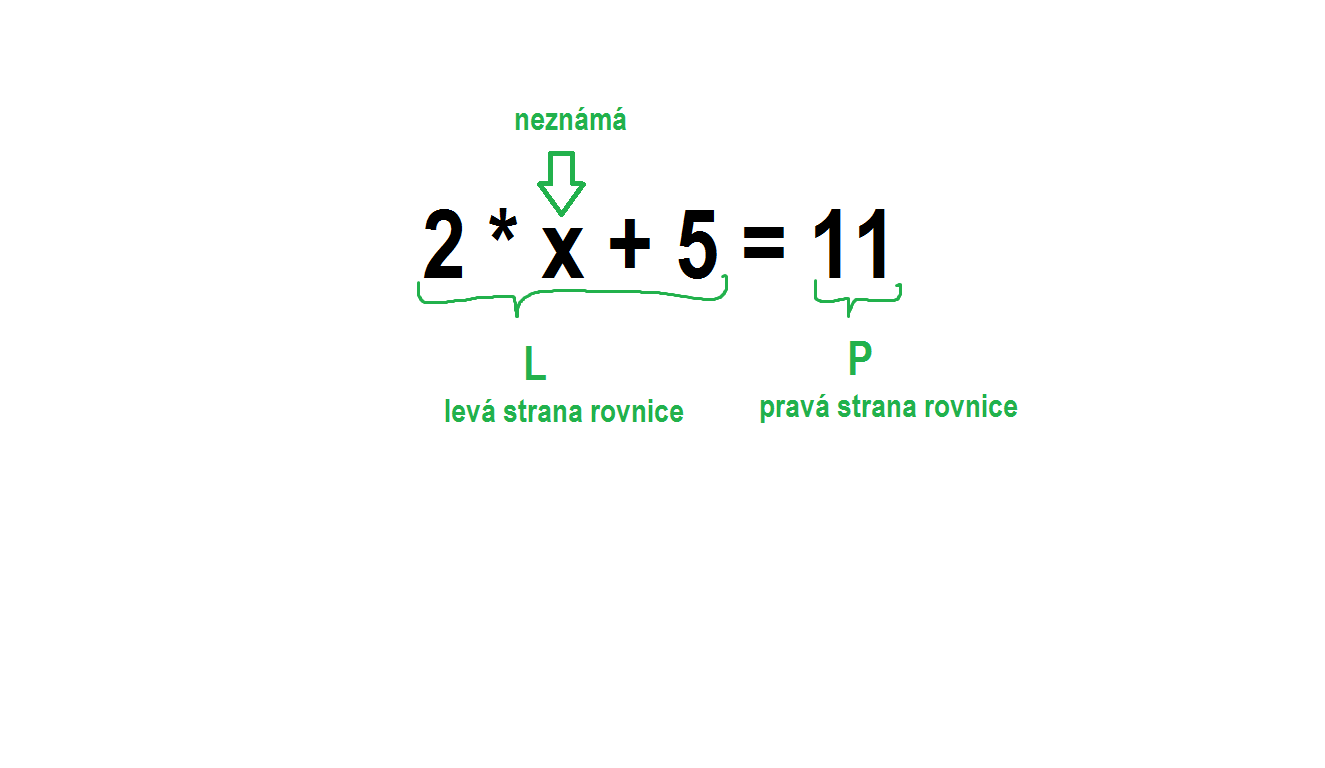 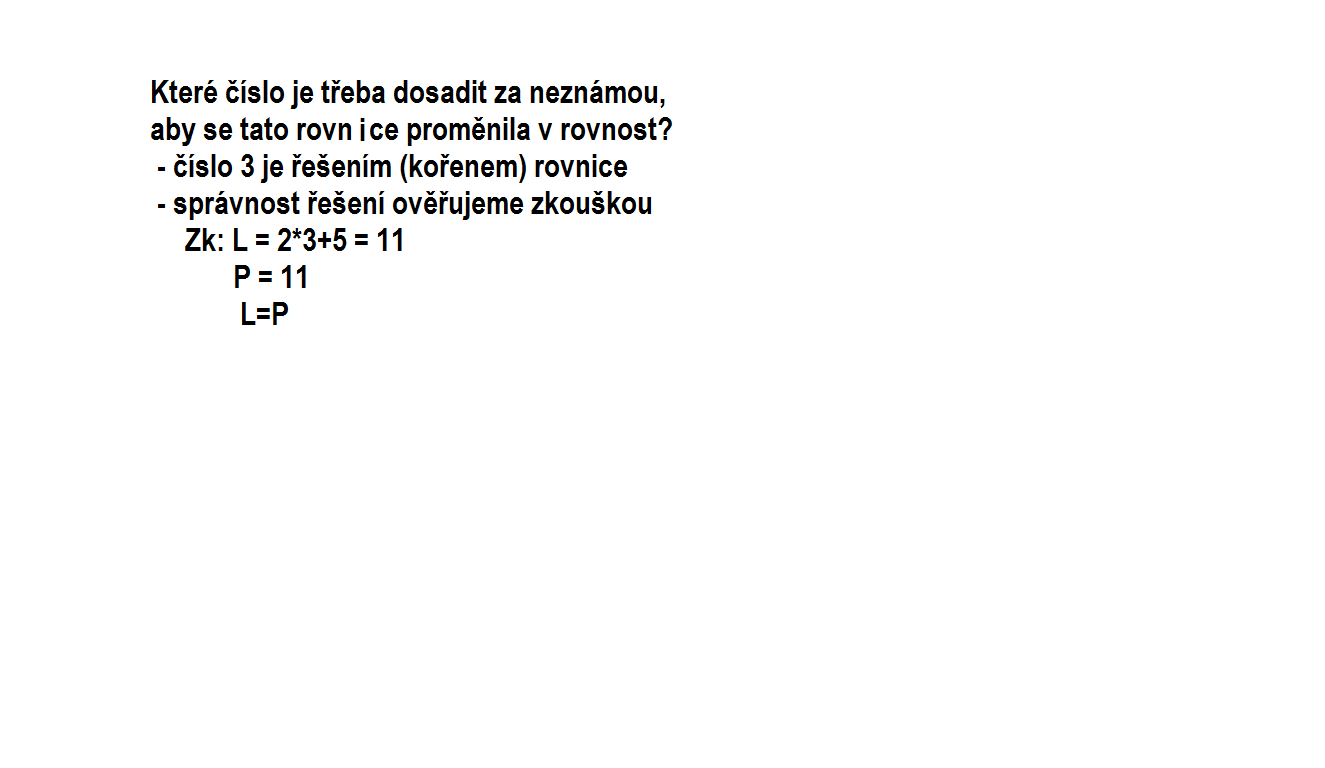 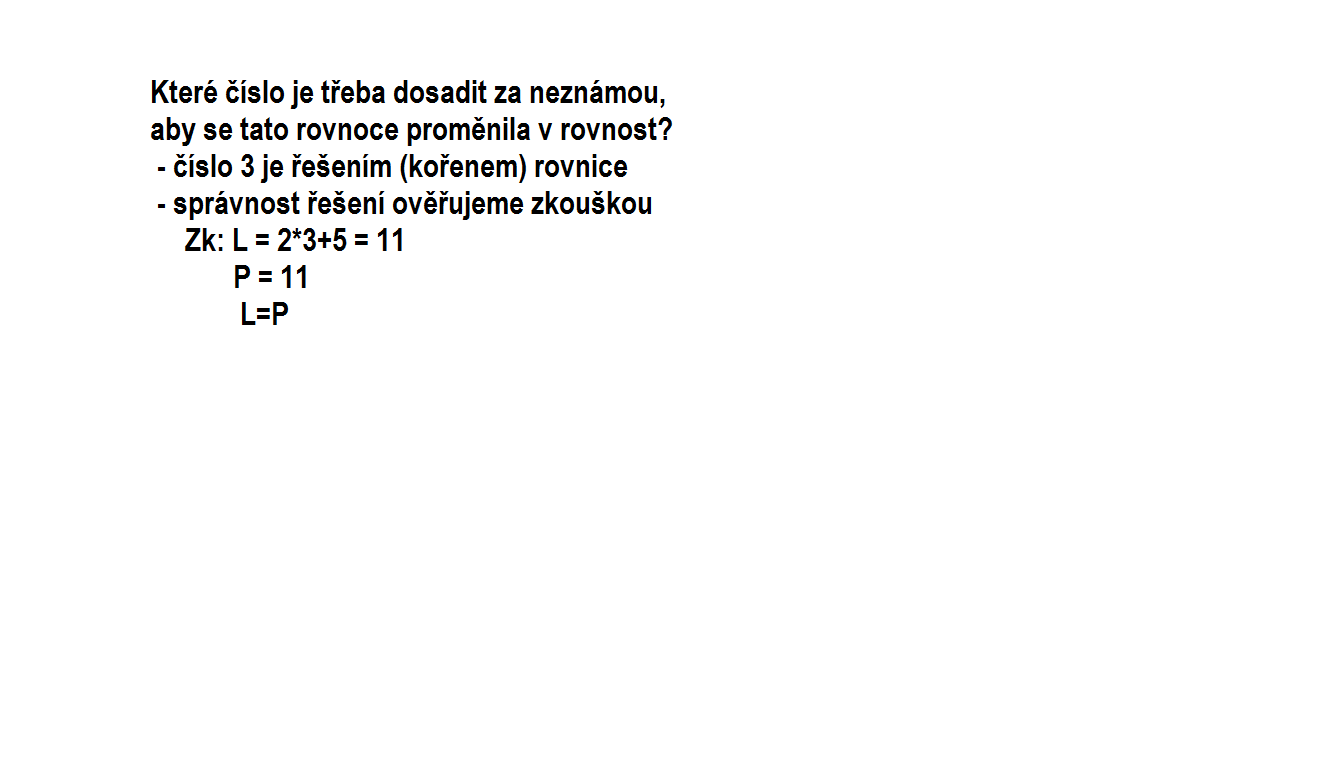 Ekvivalentní úpravy rovnic (jsou to takové úpravy rovnice, při které se množina řešení rovnice nezmění)vzájemná výměna obou stran rovnicpřičtení (odečtení) k oběma stranám rovnice totéž číslovynásobení (vydělení) obou stran stejným číslem různým od nulyEkvivalentní úprava psaná za čárou na pravé straně urychlí zápis.Vysvětlení k příkladům máte zde:https://youtu.be/t5btOxSwaqcx + 9  = 13				x+ 9 = 13   /-9			Zk.: L = 4+9 = 13, P = 13x + 9-9 = 13-9				x = 4					L=Px = 43*y = 15	3*y = 15     /:3			Zk: L = 3*5 = 15, P = 153*y : 3 = 15:3                                              y = 5					L = Py = 54x-8 = 20   /+8	Zk. L = 4*7-8 = 20, P = 204x = 28    /:4	L=P x = 74 – 2x = 20   /-4	Zk. L = 4-2*(-8) = 20, P = 20     -2x = 16      /: (-2)	L = P       x  = -85x - 2 = 2x+3  /+2	Zk. L = 5 *5/3 – 2 = 25/3 – 6/3 = 19/3	      5x = 2x +3 +2   /-2x	P = 2* 5/3 + 3 = 10/3 + 3/3 = 19/35x – 2x = 5	L =P        3x = 5   /:3         x = 5/32x-6 = 4x+14     /+6	Zk.: L = 2* (-10) -6 = -20-6 = -262x    = 4x + 20     /-4x	        P = 4* (-10) + 14 = -40+14 = -262x-4x = 20  	        L = P    -2x = 20    / : (-2)      x = -103x – 7 = 4x-16      /-4x		Zk. L = 3*9 – 7 = 27-7 = 203x – 4x – 7 = -16     /+7		      P = 4*9 – 16 = 36-16 = 20      -x = -16+7		      L = P       -x = -9      /: (-1)         x = 98*(x+2) = 6*(x-2)		Zk. L = 8*(-14+2) = 8* (-12) = -968x + 16 = 6x – 12       /-6x		       P = 6*(-14-2) = 6* (-16)  = -962x + 16 = -12          /-16		       L = P        2x = -28          /: 2         x = -14Příklady, které mi pošlete ke kontrole (nezapomeňte na zkoušky):3x + 6 = 21	6 + 4x = 22-7 + 3x = 20	4 – 5x = 244x + 2 = 2x + 8	x-3 = 9 – 2x-4 + 2x = x+7	2x – 9 = 3x-204x – 8 = 6x + 20	6*(x+4) = 2*(x-2)Sečtěte/odečtěte mnohočleny:5x – 4y + 25x – 12y = -12x2 – 9x  + 13x2  + 20x = 12xy + 13y + 5xy – 3y = 12,5z + 3,9z2 + z3 + 8,2z + 4z2 + z3 = -100u + 23t – 254u – 48t = 